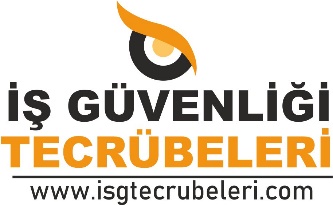        İŞYERİ HEKİMİ                                           FİRMA YETKİLİSİ                                                FİRMA YETKİLİSİ                                          İSG UZMANI                    İŞYERİ SAĞLIK BİRİMİ YILLIK ÇALIŞMA PLANIİŞYERİ : EMİNİŞ                                                                                                                                                     TARİH: 2017İŞYERİ SAĞLIK BİRİMİ YILLIK ÇALIŞMA PLANIİŞYERİ : EMİNİŞ                                                                                                                                                     TARİH: 2017İŞYERİ SAĞLIK BİRİMİ YILLIK ÇALIŞMA PLANIİŞYERİ : EMİNİŞ                                                                                                                                                     TARİH: 2017İŞYERİ SAĞLIK BİRİMİ YILLIK ÇALIŞMA PLANIİŞYERİ : EMİNİŞ                                                                                                                                                     TARİH: 2017İŞYERİ SAĞLIK BİRİMİ YILLIK ÇALIŞMA PLANIİŞYERİ : EMİNİŞ                                                                                                                                                     TARİH: 2017İŞYERİ SAĞLIK BİRİMİ YILLIK ÇALIŞMA PLANIİŞYERİ : EMİNİŞ                                                                                                                                                     TARİH: 2017İŞYERİ SAĞLIK BİRİMİ YILLIK ÇALIŞMA PLANIİŞYERİ : EMİNİŞ                                                                                                                                                     TARİH: 2017İŞYERİ SAĞLIK BİRİMİ YILLIK ÇALIŞMA PLANIİŞYERİ : EMİNİŞ                                                                                                                                                     TARİH: 2017İŞYERİ SAĞLIK BİRİMİ YILLIK ÇALIŞMA PLANIİŞYERİ : EMİNİŞ                                                                                                                                                     TARİH: 20171İŞE GİRİŞ MUAYENELERİİŞE GİRİŞ MUAYENELERİİŞE GİRİŞ MUAYENELERİİŞE GİRİŞ MUAYENELERİİŞE GİRİŞ MUAYENELERİİŞE GİRİŞ MUAYENELERİHER BAŞVURUDAHER BAŞVURUDA2PERİYODİK MUAYENELERPERİYODİK MUAYENELERPERİYODİK MUAYENELERPERİYODİK MUAYENELERPERİYODİK MUAYENELERPERİYODİK MUAYENELERYILDA BİRYILDA BİR3MESLEK HASTALIKLARI AÇISINDAN ETKİN DEĞERLENDİRMEMESLEK HASTALIKLARI AÇISINDAN ETKİN DEĞERLENDİRMEMESLEK HASTALIKLARI AÇISINDAN ETKİN DEĞERLENDİRMEMESLEK HASTALIKLARI AÇISINDAN ETKİN DEĞERLENDİRMEMESLEK HASTALIKLARI AÇISINDAN ETKİN DEĞERLENDİRMEMESLEK HASTALIKLARI AÇISINDAN ETKİN DEĞERLENDİRMEYILDA BİRYILDA BİR4İŞYERİ RİSK ANALİZİNİN DEĞERLENDİRİLMESİİŞYERİ RİSK ANALİZİNİN DEĞERLENDİRİLMESİİŞYERİ RİSK ANALİZİNİN DEĞERLENDİRİLMESİİŞYERİ RİSK ANALİZİNİN DEĞERLENDİRİLMESİİŞYERİ RİSK ANALİZİNİN DEĞERLENDİRİLMESİİŞYERİ RİSK ANALİZİNİN DEĞERLENDİRİLMESİYILDA BİRYILDA BİR5İŞ KAZALARININ DEĞERLENDİRİLMESİİŞ KAZALARININ DEĞERLENDİRİLMESİİŞ KAZALARININ DEĞERLENDİRİLMESİİŞ KAZALARININ DEĞERLENDİRİLMESİİŞ KAZALARININ DEĞERLENDİRİLMESİİŞ KAZALARININ DEĞERLENDİRİLMESİAYDA BİRAYDA BİR6İŞÇİ SAĞLIĞI VE İŞ GÜVENLİĞİ KURULUNA İŞTİRAKİŞÇİ SAĞLIĞI VE İŞ GÜVENLİĞİ KURULUNA İŞTİRAKİŞÇİ SAĞLIĞI VE İŞ GÜVENLİĞİ KURULUNA İŞTİRAKİŞÇİ SAĞLIĞI VE İŞ GÜVENLİĞİ KURULUNA İŞTİRAKİŞÇİ SAĞLIĞI VE İŞ GÜVENLİĞİ KURULUNA İŞTİRAKİŞÇİ SAĞLIĞI VE İŞ GÜVENLİĞİ KURULUNA İŞTİRAKAYDA BİRAYDA BİR7İŞYERİ SAĞLIK BİRİMİ İSTATİSTİĞİİŞYERİ SAĞLIK BİRİMİ İSTATİSTİĞİİŞYERİ SAĞLIK BİRİMİ İSTATİSTİĞİİŞYERİ SAĞLIK BİRİMİ İSTATİSTİĞİİŞYERİ SAĞLIK BİRİMİ İSTATİSTİĞİİŞYERİ SAĞLIK BİRİMİ İSTATİSTİĞİYILDA BİRYILDA BİR8KRONİK HASTALIK DEĞERLENDİRMESİKRONİK HASTALIK DEĞERLENDİRMESİKRONİK HASTALIK DEĞERLENDİRMESİKRONİK HASTALIK DEĞERLENDİRMESİKRONİK HASTALIK DEĞERLENDİRMESİKRONİK HASTALIK DEĞERLENDİRMESİYILDA BİRYILDA BİR9YEMEKHANE ÇAY OCAĞI KONTROLLERİYEMEKHANE ÇAY OCAĞI KONTROLLERİYEMEKHANE ÇAY OCAĞI KONTROLLERİYEMEKHANE ÇAY OCAĞI KONTROLLERİYEMEKHANE ÇAY OCAĞI KONTROLLERİYEMEKHANE ÇAY OCAĞI KONTROLLERİAYDA BİRAYDA BİR10SOYUNMA ODASI-DUŞ-WC KONTROLLERİSOYUNMA ODASI-DUŞ-WC KONTROLLERİSOYUNMA ODASI-DUŞ-WC KONTROLLERİSOYUNMA ODASI-DUŞ-WC KONTROLLERİSOYUNMA ODASI-DUŞ-WC KONTROLLERİSOYUNMA ODASI-DUŞ-WC KONTROLLERİAYDA BİRAYDA BİR11İÇME SUYUNUN BAKTERİYOLOJİK KONTROLÜ İÇME SUYUNUN BAKTERİYOLOJİK KONTROLÜ İÇME SUYUNUN BAKTERİYOLOJİK KONTROLÜ İÇME SUYUNUN BAKTERİYOLOJİK KONTROLÜ İÇME SUYUNUN BAKTERİYOLOJİK KONTROLÜ İÇME SUYUNUN BAKTERİYOLOJİK KONTROLÜ 6 AYDA BİR6 AYDA BİR12MUTFAK ÇALIŞANLARININ PORTÖR MUAYENELERİ , PERYODİK MUAYENELERİ VE HİJYEN EĞİTİMİ SERTİFİKASIMUTFAK ÇALIŞANLARININ PORTÖR MUAYENELERİ , PERYODİK MUAYENELERİ VE HİJYEN EĞİTİMİ SERTİFİKASIMUTFAK ÇALIŞANLARININ PORTÖR MUAYENELERİ , PERYODİK MUAYENELERİ VE HİJYEN EĞİTİMİ SERTİFİKASIMUTFAK ÇALIŞANLARININ PORTÖR MUAYENELERİ , PERYODİK MUAYENELERİ VE HİJYEN EĞİTİMİ SERTİFİKASIMUTFAK ÇALIŞANLARININ PORTÖR MUAYENELERİ , PERYODİK MUAYENELERİ VE HİJYEN EĞİTİMİ SERTİFİKASIMUTFAK ÇALIŞANLARININ PORTÖR MUAYENELERİ , PERYODİK MUAYENELERİ VE HİJYEN EĞİTİMİ SERTİFİKASI6 AYDA BİR-YILDA BİR-1 KEZ ALMASI YETERLİ6 AYDA BİR-YILDA BİR-1 KEZ ALMASI YETERLİ13GEBE İŞÇİLERİN KAYITLARININ TUTULMASIGEBE İŞÇİLERİN KAYITLARININ TUTULMASIGEBE İŞÇİLERİN KAYITLARININ TUTULMASIGEBE İŞÇİLERİN KAYITLARININ TUTULMASIGEBE İŞÇİLERİN KAYITLARININ TUTULMASIGEBE İŞÇİLERİN KAYITLARININ TUTULMASIİLK TESPİTTEN İTİBARENİLK TESPİTTEN İTİBAREN14İŞÇİLERE İŞ SAĞLIĞI İLE İLGİLİ EĞİTİMİŞÇİLERE İŞ SAĞLIĞI İLE İLGİLİ EĞİTİMİŞÇİLERE İŞ SAĞLIĞI İLE İLGİLİ EĞİTİMİŞÇİLERE İŞ SAĞLIĞI İLE İLGİLİ EĞİTİMİŞÇİLERE İŞ SAĞLIĞI İLE İLGİLİ EĞİTİMİŞÇİLERE İŞ SAĞLIĞI İLE İLGİLİ EĞİTİMYILDA BİRYILDA BİR15POLİKLİNİK HİZMETİ VERİLMESİPOLİKLİNİK HİZMETİ VERİLMESİPOLİKLİNİK HİZMETİ VERİLMESİPOLİKLİNİK HİZMETİ VERİLMESİPOLİKLİNİK HİZMETİ VERİLMESİPOLİKLİNİK HİZMETİ VERİLMESİBELİRLİ GÜN VE SAATLERDEBELİRLİ GÜN VE SAATLERDE16ACİL SAĞLIK HİZMETLERİNİN SAĞLANMASI VE ORGANİZASYONUACİL SAĞLIK HİZMETLERİNİN SAĞLANMASI VE ORGANİZASYONUACİL SAĞLIK HİZMETLERİNİN SAĞLANMASI VE ORGANİZASYONUACİL SAĞLIK HİZMETLERİNİN SAĞLANMASI VE ORGANİZASYONUACİL SAĞLIK HİZMETLERİNİN SAĞLANMASI VE ORGANİZASYONUACİL SAĞLIK HİZMETLERİNİN SAĞLANMASI VE ORGANİZASYONUGEREKLİ HALLERDEGEREKLİ HALLERDE